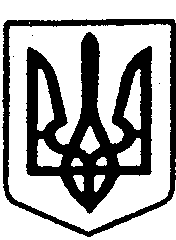 ЛЕТИЧІВСЬКА СЕЛИЩНА РАДА  ХМЕЛЬНИЦЬКОГО РАЙОНУ ХМЕЛЬНИЦЬКОЇ ОБЛАСТІВИКОНАВЧИЙ КОМІТЕТ   Р І Ш Е Н Н Я28.07.2022 р.                             Летичів                                               № 129Про внесення змін до Програми розвитку первинної медико-санітарноїдопомоги Летичівської селищної радина 2022-2024 рокиКеруючись пунктом 22 частини 1 статті 26 Закону України «Про місцеве самоврядування в Україні», заслухавши та обговоривши інформацію про внесення змін до Програми розвитку медико-санітарної допомоги Летичівської селищної ради,  Летичівська селищна радаВ И Р І Ш И Л А :	1. Внести зміни до Програми розвитку первинної медико-санітарної допомоги Летичівської селищної ради на 2022 -2024 роки (додається), а саме:              1.1 В Додатку 3 до Програми збільшити у 2022 році обсяг фінансування по п.3 заходів «Інші виплати населенню» на суму 30,00 тис.грн. 	   1.2.	Передбачити загальний обсяг фінансових ресурсів, необхідних для реалізації  заходів Програми в сумі  4022,0 тис.грн., в тому числі у 2022 році – 1400 тис.грн.	   1.3. Внести відповідні зміни в додатки 1 та 2 до Програми.  	2. Дане рішення довести до відома виконавців Програми.  	3. Контроль за виконанням цього рішення покласти на  заступників селищного голови у відповідності до розподілу їх посадових обов’язків.Селищний голова                                                       ІГОР ТИСЯЧНИЙ                                                                                         Затверджено                                                                     рішенням сесії VІІІ  скликання                                                                     Летичівської селищної   ради                                                                      від  30.11.2022 р.  № 83   Програма розвитку первинної медико-санітарної допомоги Летичівської селищної ради 2022-2024 роки.        1.Визначення проблем, на  розв’язання  яких спрямована програма          Громадяни України незалежно від місця проживання мають право на отримання в усіх лікувально-профілактичних закладах системи охорони здоров’я гарантований рівень медичної допомоги, який визначений постановою Кабінету Міністрів України від 11.07.2002 року № 955 “Про затвердження програми надання громадянам гарантованої державної безоплатної медичної допомоги”. Однак, на сьогодні медичне обслуговування не дає можливості кожному громадянину реалізувати своє, гарантоване статтею 49 Конституції України, право на охорону здоров’я, медичну допомогу та медичне страхування . Згідно цієї ж статті, держава зобов’язана створювати умови для ефективного і доступного для всіх громадян медичного обслуговування.         Водночас, якість роботи закладів охорони здоров’я та їх кадрове забезпечення не завжди відповідає сучасним вимогам та потребам мешканців сільських територій. Причинами такого стану справ є, насамперед, нестача належно обладнаних приміщень, відсутність достатньої кількості медикаментів і транспортних засобів, а також дефіцит кваліфікованих медичних кадрів.         Ситуація ускладнюється і тим, що випускники вітчизняних медичних університетів украй неохоче погоджуються працювати у сільській місцевості, а держава упродовж тривалого періоду часу виявляється не спроможною розробити дієві механізми вирішення цієї проблеми.              На території Летичівської селищної ради  працює КНП «Летичівський центр  первинної медико-санітарної допомоги» функціонує 4  амбулаторій загальної практики сімейної медицини та 27 пунктів тимчасового базування. Загальною проблемою для сільських закладів охорони здоров′я є низький рівень матеріально-технічна база, що не відповідає табелям оснащення, затверджених наказами МОЗ України Зокрема відсутнє ЛОР-обладнання,  та хірургічне обладнання, потребують заміни застарілого зразка електрокардіографи, та фізіотерапевтична апаратура застаріла та не оновлювалась протягом багатьох років    Потребують капітальних ремонтних робіт амбулаторії загальної практики сімейної медицини, недостатнє фінансування медичної галузі не дозволяло це зробити протягом останніх 10 років.         Для поліпшення надання  медичної допомоги сільському населенню, особливо людям пенсійного віку , особам з обмеженим можливостями під час виїздів у села необхідно  забезпечити  лікарів  загальної практики сімейної медицини спеціальним портативним обладнанням для підвищення якості медичних послуг.2. Визначення мети програми          Метою програми є об’єднання зусиль селищної ради, виконавчої влади, керівників підприємств, установ, організацій, що здійснюють діяльність на території Летичівської об’єднаної територіальної громади в напрямку покращення якості та тривалості  життя жителів ОТГ, підвищити  доступ сільського населення до якісної медичної допомоги, модернізації та зміцнення матеріально-технічної бази закладів охорони здоров’я, оснащення їх необхідним медичним обладнанням, комп′ютерною технікою, автотранспортом, поліпшення умов праці медичних працівників, що допоможе забезпечити збільшити якість та тривалість життя  населення.           3. Обґрунтування шляхів і засобів розв’язання пробле           Медична допомога жителям в ОТГ є доступною. Проте є проблеми, які накопичувалися роками і потребують невідкладного вирішення шляхом додаткового фінансування з місцевого бюджету.Оптимальним варіантом розв’язання проблем є:пріоритетний розвиток первинної медико-санітарної допомоги на засадах сімейної медицини;удосконалення матеріально-технічної бази охорони здоров’я відповідно до світових стандартів, запровадження правових, економічних, управлінських механізмів, забезпечення конституційних прав громадян на охорону здоров’я;залучення засобів масової інформації, навчальних закладів та громадських організацій до більш широкого інформування населення з питань профілактики, раннього виявлення та ефективного лікування захворювань;поліпшення медичної допомоги вразливим верствам населення та жителям села; забезпечення населення ефективними, безпечними і якісними лікарськими засобами та виробами медичного призначення;поліпшення стану здоров’я всіх верств населення, зниження рівня захворюваності, інвалідності, смертності, продовження активного довголіття і тривалості життя;підвищення ефективності використання наявних кадрових, фінансових та матеріальних ресурсів охорони здоров’я;створення сучасної системи інформаційного забезпечення у сфері охорони здоров’я;удосконалення інноваційної політики в сфері охорони здоров’я;впровадження системи персоніфікованого електронного реєстру громадян та сучасних інформаційних і телемедичних технологій в діяльності первинної медико-санітарної допомоги. Програма розрахована на реалізацію заходів протягом трьох  років з 2022 по 2024 роки.4. Перелік завдань і заходів програми та результативні показник Основними завданнями функціонування та розвитку первинної медико-санітарної допомоги населенню Летичівської  селищної  ради на 2022-2024 років є:збереження і покращення здоров’я населення;гарантована доступність і якість кваліфікованої медичної допомоги;будівництво, реконструкція, проведення ремонту, оснащення обладнанням, автотранспортом і засобами зв’язку та створення умов для заохочення медичного персоналу та випускників медичних освітніх закладів до проживання та професійної діяльності у сільській місцевості;удосконалення організації медичної допомоги, пріоритетний розвиток первинної медико-санітарної допомоги;підвищення рівня санітарної культури населення, формування здорового способу життя удосконалення механізмів фінансування закладів охорони здоров’я.стимулювання медичних працівників для роботи в сільській місцевості.5.Фінансування ПрограмиФінансування програми здійснюється в межах видатків, затверджених в місцевому бюджеті Летичівської селищної ради  на галузь первинна медична допомога, за рішеннями сесії селищної ради щодо виділення та спрямування коштів на виконання вказаної програми, а також з інших джерел фінансування, не заборонених законодавством.Додаток 11. Паспорт програмиДодаток 2Ресурсне забезпечення Програми розвитку первинної медико-санітарної допомогиЛетичівської селищної ради на 2022-2024 роки.Етапи виконання Програми                                                                                                           тис. грн.Додаток 3Напрямки діяльності та заходиПрограми розвитку первинної медико-санітарної допомогиЛетичівської селищної ради на 2022-2024 роки1.Ініціатор розроблення програми1.Летичівська селищна рада
2. КНП «Летичівський центр первинної медико-санітарної допомоги» Летичівської селищної ради2.Документ органу виконавчої влади3.Розробник програмиКНП «Летичівський центр первинної медико-санітарної допомоги» Летичівської селищної ради4.Співрозробники програмиЛетичівська селищна рада5.Відповідальні виконавці програмиКНП «Летичівський центр первинної медико-санітарної допомоги» Летичівської селищної ради6.Учасники програми1. Летичівська селищна рада
2. КНП «Летичівський центр первинної медико-санітарної допомоги» Летичівської селищної ради3.Меджибізька селищна рада7.Термін реалізації програми2022 – 2024 роки8.Перелік місцевих бюджетів, які беруть участь у виконанні програмиБюджет Летичівської селищної ради9.Загальний обсяг фінансових ресурсів, необхідних для реалізації програми, всього, у тому числі:4022,00 тис. грн.9.1Коштів місцевого бюджету4022,00 тис. грн.Показники витрат:202220232024ВсьогоБюджет Летичівської селищної ради1400,01285,01337,004022,0Бюджет Меджибізької селищної радиКошти небюджетних джерелРАЗОМ1400,01285,01337,04022,0Найменування заходівВиконавецьТермінвиконанняЗагальні обсяги  фінансування,   (тис.грн.)    Загальні обсяги  фінансування,   (тис.грн.)    Загальні обсяги  фінансування,   (тис.грн.)    Очікувані результатиНайменування заходівВиконавецьТермінвиконанняв т.ч. по рокахв т.ч. по рокахв т.ч. по рокахОчікувані результатиНайменування заходівВиконавецьТермінвиконання2022 рік2023 рік2024 рікВидатки на виплату  надбавки за складність і напруженість у роботі працівникам сільської медицини  з нарахуваннями .КНП «Летичівський ЦПМСД»2022-2024302,5150,1109,8Поліпшення якості надання медичних послуг населенню, забезпечення небхідними вакцинами медичних установ, зміцнення матеріально-технічної бази КНП «Летичівський ЦПМСД»Оплата комунальних послуг та енергоносіївКНП «Летичівський ЦПМСД»2022-2024452,2520,7586,9Поліпшення якості надання медичних послуг населенню, забезпечення небхідними вакцинами медичних установ, зміцнення матеріально-технічної бази КНП «Летичівський ЦПМСД»Інші виплати населеннюКНП «Летичівський ЦПМСД»2022-2024240,00230,0260,0Поліпшення якості надання медичних послуг населенню, забезпечення небхідними вакцинами медичних установ, зміцнення матеріально-технічної бази КНП «Летичівський ЦПМСД»Закупівля вакцин (туберкулін, вакцина проти грипу для працівників ЦПМСД)КНП «Летичівський ЦПМСД»2022-2024117,0130,5153,00Поліпшення якості надання медичних послуг населенню, забезпечення небхідними вакцинами медичних установ, зміцнення матеріально-технічної бази КНП «Летичівський ЦПМСД»Для закупівлі кало приймачів та підгузниківКНП «Летичівський ЦПМСД»2022-202415,00,000,00Поліпшення якості надання медичних послуг населенню, забезпечення небхідними вакцинами медичних установ, зміцнення матеріально-технічної бази КНП «Летичівський ЦПМСД»Закупівля медикаментів для дитини, хворої на рідкісне захворюавання.  КНП «Летичівський ЦПМСД»2022-202485,085,0087,00Поліпшення якості надання медичних послуг населенню, забезпечення небхідними вакцинами медичних установ, зміцнення матеріально-технічної бази КНП «Летичівський ЦПМСД»Закупівля засобів індивідуального захисту необхідних для забезпечення медичних працівників в період спалаху інфекційних хвороб(коронавірусу)  та дезінфікуючих засобів.    КНП «Летичівський ЦПМСД»2022-2022100,0080,0060,00Поліпшення якості надання медичних послуг населенню, забезпечення небхідними вакцинами медичних установ, зміцнення матеріально-технічної бази КНП «Летичівський ЦПМСД»Обстеження грубок, димоходів з метою визначення їх придатності до експлуатації.КНП «Летичівський ЦПМСД»2022-20245,05,56,0Поліпшення якості надання медичних послуг населенню, забезпечення небхідними вакцинами медичних установ, зміцнення матеріально-технічної бази КНП «Летичівський ЦПМСД»Для проведення ІФА-скринінгуКНП «Летичівський ЦПМСД»2022-202430,0030,030,0Поліпшення якості надання медичних послуг населенню, забезпечення небхідними вакцинами медичних установ, зміцнення матеріально-технічної бази КНП «Летичівський ЦПМСД»Перезарядка та технічне обслуговування вогнегасниківКНП «Летичівський ЦПМСД»2022-20243,33,24,3Поліпшення якості надання медичних послуг населенню, забезпечення небхідними вакцинами медичних установ, зміцнення матеріально-технічної бази КНП «Летичівський ЦПМСД»Забір ПЛР-тестів (розхідні матеріали)КНП «Летичівський ЦПМСД»2022-202450,0050,0040,00Поліпшення якості надання медичних послуг населенню, забезпечення небхідними вакцинами медичних установ, зміцнення матеріально-технічної бази КНП «Летичівський ЦПМСД»Всього4022,0140012851337